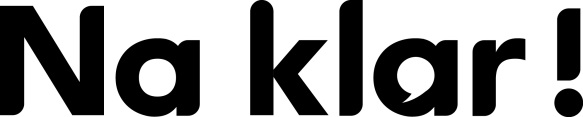 Antwoorden Flotte Frage onderbouw havo/vwo, week 4, 2020Die Wuppertaler Schwebebahn1. B2. C3. A4. Eigene Antwort.